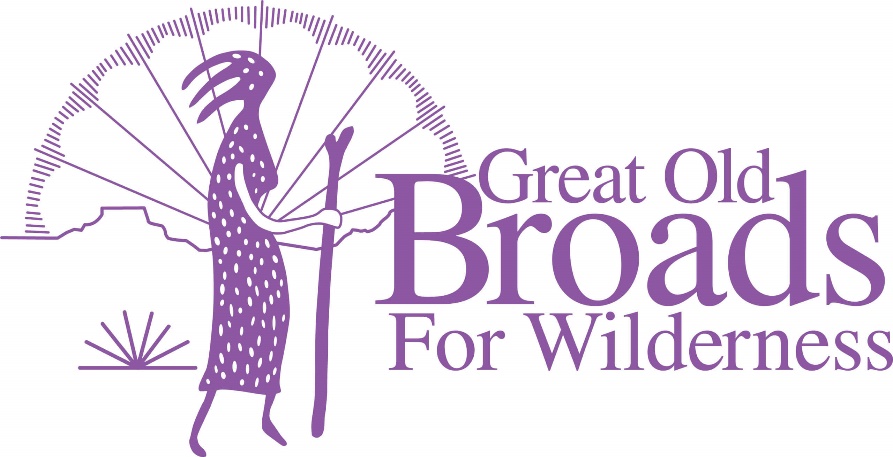 Cascade Volcanoes Leadership Agenda April 19, 2022  WELCOME EVERYONE!							All ADVOCACYEarth Day April 22 Noon – 2pm Vancouver Waterfront	MickyDo we need tables, signs, postcards? Source to Sea EventPortland July 9 or 10		Patagonia event?				Micky/LaurieAstoria Event July 14				MickyHood River July 4					Micky  Oregon Forest Issues					Darlene/FeliceOR Western State Forests Habitat Conservation Plan—Comments on Environmental Impact Statement by May 17                                                                                             DarleneClark County Advocacy Night April 25 6:30		LaurieFederal and Washington State Carbon Offset 	LaurieHike to old growth and document trees on public landsTimber sales on Legacy Forests in Private Lands	Laurie  Center for Responsible Forestry STEWARDSHIPPNW Invasive Plant Council Trainings in May		LaurieTKO Wilderness Trail Stewards Training      BarbMay 15, Sandy, Or	  Recreational Site/Solitude Monitoring Grant		LaurieIn person Training May 14 ZigZag, Or	  MEMBERSHIP updates						Linda	b. Tabling Committee						Laurie EDUCATIONEquity and Justice	“Necessity” Film				BarbWilderness Defense Webinar April 21	Parts I and II		Micky FUNDRAISING Portland Century Ride/Oregon Bike June 19 (Troutdale)      Harvest Century Ride Sept 25 Forest Grove      LaurieBroads Auction					Micky FUN Hikes								BarbCampout							Micky July 10 picnic on the Columbia River			Laurie2023 Grand Coulee Dam Area	Broadwalk 2023	Micky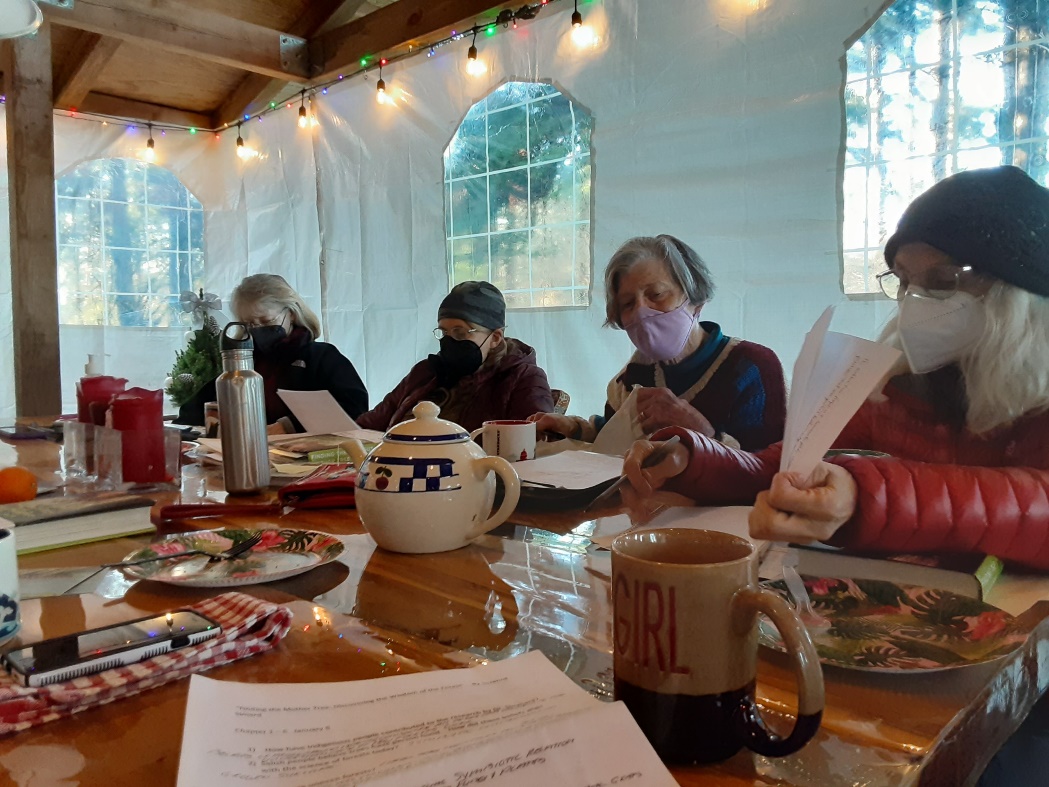 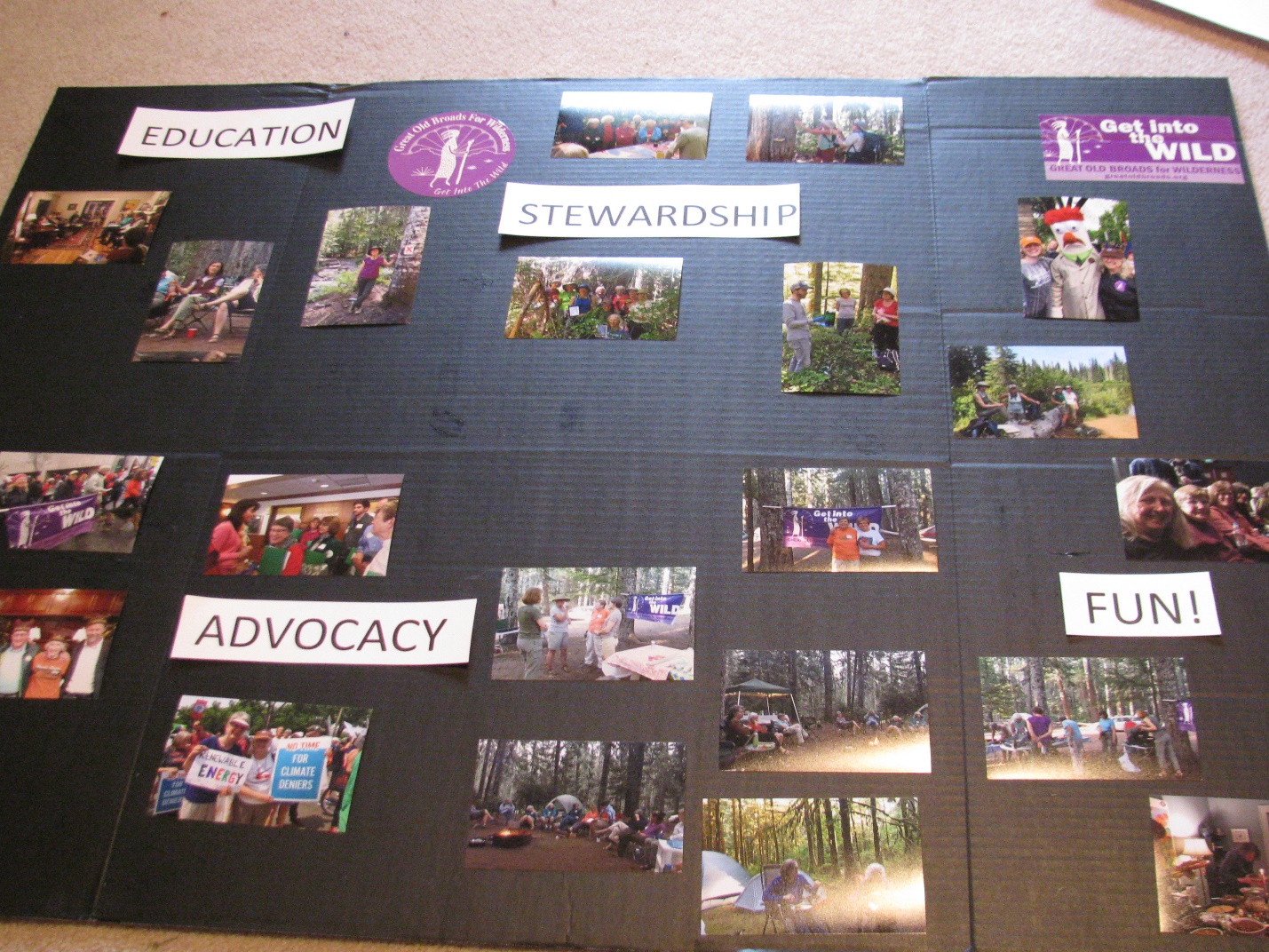 